Římskokatolická farnost VřesoviceVás srdečně zve na tradičníKONCERT K SVÁTKU SVATÉ CECÍLIEpatronky hudebníkůkterý se koná v chrámu svatých Petra a Pavla ve Vřesovicích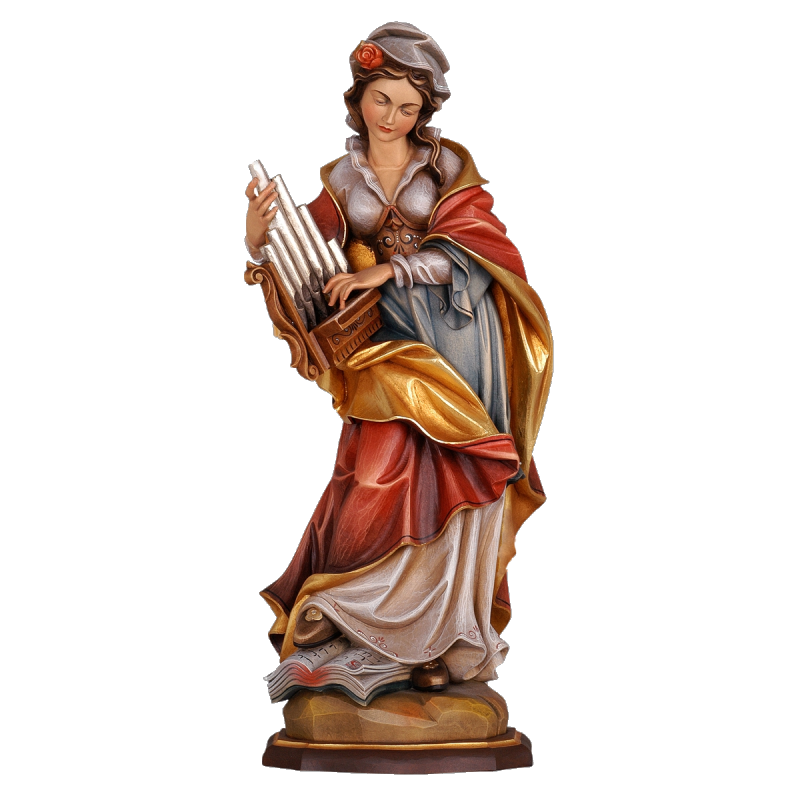 v neděli 24.11.2019 v 15 hodin.Účinkují: kvintet Vřesovanky, Chrámová schola Vřesovice,Capella Intrada a Smíšený chrámový sbor VřesoviceVstupné dobrovolné, určené na opravu varhan